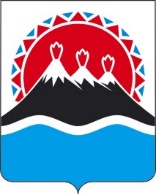 РЕГИОНАЛЬНАЯ СЛУЖБА ПО ТАРИФАМ И ЦЕНАМ  КАМЧАТСКОГО КРАЯПРОЕКТ ПОСТАНОВЛЕНИЯ                   г. Петропавловск-КамчатскийВ соответствии с постановлением Правительства Российской Федерации от 07.03.1995 № 239 «О мерах по упорядочению государственного регулирования цен (тарифов)», постановлениями Правительства Камчатского края от 19.12.2022 № 694-П «Об утверждении Порядка осуществления государственного регулирования цен (тарифов) на услуги перевозчиков, осуществляющих регулярные муниципальные перевозки пассажиров и багажа автомобильным транспортом общего пользования по регулируемым ценам (тарифам) на территории Камчатского края», от 19.12.2008 № 424-П «Об утверждении Положения о Региональной службе по тарифам и ценам Камчатского края, протоколом Правления Региональной службы по тарифам и ценам Камчатского края от ХХ.01.2023 № ХХПОСТАНОВЛЯЮ:1. Утвердить и ввести в действие на 2023 год экономически обоснованный тариф ИП Кан А.С. на перевозку одного пассажира автомобильным транспортом общего пользования на территории Вилючинского городского округа в размере 139,17 рублей.2. Настоящее постановление вступает в силу через десять дней после дня его официального опубликования и распространяется на правоотношения, возникающие с 1 января 2023 года.				                               [Дата регистрации]№[Номер документа]Об утверждении экономически обоснованного тарифа ИП Кан А.С. на перевозку пассажиров автомобильным транспортом общего пользования на территории Вилючинского городского округа на 2023 годВременно исполняющий обязанности руководителя[горизонтальный штамп подписи 1]             В.А. Губинский